MOKSLO ŠAKNYS 2018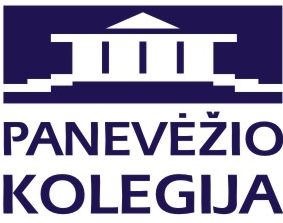 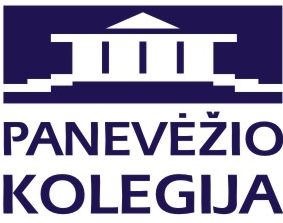 